ПОЛОЖЕНИЕо конкурсе средств массовой информации «Разговор о хорошем»I. Общие положения	1. Настоящим положением регулируется порядок проведения конкурса средств массовой информации «Разговор о хорошем» (далее — конкурс).	2. Учредитель конкурса: Свердловское региональное отделение Общероссийской общественной организации «Всероссийский совет местного самоуправления».	3. Организация и проведение конкурса осуществляются в рамках проекта «СПАСИБО!» Свердловского регионального отделения Общероссийской общественной организации «Всероссийский совет местного самоуправления».	4. Конкурс проводится среди журналистов, размещающих материалы в печатных,  электронных  и телевизионных средствах массовой информации. 	5. Концепция конкурса. 	Преобладание в информационном пространстве сюжетов, акцентирующих внимание на негативных моментах современной общественной жизни, способствует ухудшению эмоционального состояния общества, развитию пессимизма и депрессии и лишает молодое поколение веры в завтрашний день.	Данный конкурс направлен на привлечение внимания средств массовой информации к жизнеутверждающей позитивной тематике, основанной на понятиях добра, любви, совести, чести, дружбы и других нравственных ценностях, являющихся важнейшим фактором общественного развития.	6. Цель конкурса: содействие формированию позитивного информационного пространства в Свердловской области и Российской Федерации.	7. Задачи конкурса:	привлечение внимание журналистского сообщества к темам и сюжетам, свидетельствующих о доброте, гуманности, силе духа, таланте, подвиге, патриотизме; 	поощрение профессионального владения журналистами русским литературным языком;	содействие нравственному и патриотическому воспитанию молодежи.	II. Организационное обеспечение конкурса	8. Проведение конкурса осуществляется Организационным комитетом, формируемым учредителем.	К исключительной компетенции Организационного комитета относится:	прием заявок на участие в конкурсе;	формирование состава конкурсного жюри;	организация и проведение итоговой церемонии награждения лауреатов конкурса.	9. В целях творческой оценки заявленных не конкурс работ формируется конкурсное жюри из авторитетных деятелей в области журналистики и средств массовой информации, представителей общественных объединений и органов власти.	Произведения членов жюри не могут быть выдвинуты на участие в конкурсе.	10. Состав жюри, а также имена лауреатов конкурса доводятся до сведения общественности через сайт ВСМС и средства массовой информации.III. Условия проведения конкурса	11. Конкурс проводится в номинациях: «Телевидение», «Печатное издание», «Электронное СМИ».	12. К участию в конкурсе принимаются материалы, опубликованные (вышедшие в эфир) с 1 января 2019 года по настоящее время.	13. Каждым автором могут быть представлены к участию в конкурсе от одного до трех материалов.	14. Для участия в конкурсе необходимо в срок до 15 ноября 2020 года представить в Организационный комитет на адрес электронной почты spasibo.smi@yandex.ru с обязательной пометкой «Конкурс СМИ»  следующие материалы: 	информация об авторе согласно формы заявки (doc, docx);	конкурсная работа.	15. Требования к формату конкурсных работ.	В номинации «Телевидение»:	- активная ссылка на размещенные в сети Интернет телевизионный сюжет, репортаж или документальный фильм с обязательной возможностью просмотра онлайн (без скачивания файла);	- текстовая расшифровка видеоматериала (файл в формате doc, docx).	Хронометраж сюжета - до 20 минут.	В номинации «Печатное издание»:	- макет или скан газетной (журнальной) публикации в формате pdf;	- текст публикации в формате doc, docx.	В номинации «Электронное СМИ»:	- активная ссылка на размещенную в сети Интернет конкурсную работу;	- текст публикации в формате doc, docx.	16. Присланные на конкурс работы не рецензируются.	17. Длинный список участников конкурса будет опубликован на сайте vsmsinfo.ru  не позднее 20 ноября 2020 года и передан в конкурсное жюри.	18. Короткий список участников конкурса будет опубликован на сайте  vsmsinfo.ru не позднее 10 декабря 2020 года.	19. Каждому участнику короткого списка вручается диплом номинанта конкурса.	20. Конкурсное жюри  определяет победителей (лауреатов) конкурса в номинациях «Телевидение», «Печатное издание», «Электронное СМИ» с вручением дипломов I, II и III степени и денежным вознаграждением:	диплом I степени – 35 тысяч рублей;	диплом II степени - 25 тысяч рублей;	диплом III степени - 15 тысяч рублей.	21. Церемония награждения победителей конкурса состоится до           15 января 2021 года.	22. Список лауреатов конкурса и их работы будут опубликованы на сайте vsmsinfo.ru.	23. Решение конкурсного жюри о результатах конкурса будет опубликовано в средствах массовой информации.	24. Организационный комитет оставляет за собой право дальнейшей публикации поступивших на конкурс произведений._______________________________ЗАЯВКА НА УЧАСТИЕв конкурсе средств массовой информации «Разговор о хорошем»Конкурсная номинация__________________________________________________Субъект Российской Федерации ___________________________________Муниципальное образование______________________________________Населенный пункт_______________________________________________Автор (ФИО) ___________________________________________________Название СМИ__________________________________________________Название материала______________________________________________Дата выхода материала___________________________________________Хронометраж (для видео)_________________________________________Контакты редакции (адрес, телефон, сайт)___________________________Контакты автора (телефон, e-mail)__________________________________Согласен на передачу Организационному комитету прав на использование произведения в информационных и культурологических целях,  для реализации задач, популяризации и рекламы проекта, публикации в специальных изданиях,  размещения на информационных порталах в телекоммуникационной сети Интернет.Достоверность сведений, указанных в настоящей Заявке, подтверждаю                                                  Дата подачи заявки «_______»***Внимание!  Заявка действительна только при условии заполнения всех пунктов!Заявки с работами на конкурс принимаются по адресу электронной почты spasibo.smi@yandex.ru с пометкой «Конкурс СМИ».УТВЕРЖДАЮ
                        Председатель  Регионального совета  Свердловского регионального  отделения ВСМС      А.И. Павлов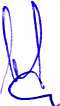 08.09. 2020